INSTRUKTIONER TILL UNGDOMSDOMARE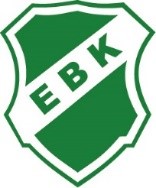 Titta på domarlistan och ta reda på vilka matcher ni ska döma.Det är ert ansvar att hålla reda på när ni ska döma och byta med någon om ni inte kan. Får ni förhinder ska ni själva ordna ersättare (se telefonlista) samt meddela Pernilla Andersson 070-287 53 45 (sms).Före match:Om ledare inte sms:at till er dagen före match, ta en kontakt själv eller så antar du att det är match och åker till hallen. Svara alltid på ledarens sms, räcker med ok – men har du bytt med någon så meddela vem du bytt med. Kom till hallen minst 30 minuter innan match och hälsa på ledarna och sekretariatet så de vet att du som domare är på plats. Glöm inte ta med ett mynt (singla slant), din visselpipa samt en svart tröja (om det inte finns någon domartröja i domarrummet). Efter match:Kontrollera utvisningar, varningar mm hos sekretariatet och godkänn matchprotokollet. Fyll i domarersättningsblanketten och se till så du får en underskrift av en av Eksjös ledare eller sekretariatet. Lämna blanketten i lådan utanför domarrummet vid kiosken i Prästängshallen.I domarrummet vid kiosken i Prästängshallen finns det några gula föreningsdomartröjor som ni kan låna under matchen, släng dem i tvättkorgen efter match. Extra visselpipa och domarkort kommer att finnas i en låda hos sekretariatet och i samma låda finns även pärmen med domarersättningsblanketten.INSTRUKTIONER TILL LEDARE Ta reda på vilka som dömer er match och ta kontakt med dem via sms senast dagen innan match. Detta gäller endast matcher för U13 och yngre. Om matchdagen/tiden ändras så är det viktigt att ni hör av er till domarna.Prata alltid med domarna en stund före match så ni är överens om matchtider etc.Bra om ni kan se till så att även matchvärden presenterar sig för domarna.Se till så att ni skriver under domarersättningsblanketten åt ungdomarna!Peppa gärna våra domare och hantera våra ungdomar schysst! Ingen domare = ingen match!Klubben har också tre domarmentorer som vid något tillfälle kommer att närvara när ungdomarna dömer med fokus på deras första tillfällen. Är det några kommentarer eller icke peppande feedback så kan ni lämna den till dem eller Pernilla.Blir det några problem eller uppstår frågor så kontakta i första hand 
Pernilla Andersson 070-287 53 45 (eller i andra hand Anders Nohlqvist 073-096 75 11)Domare Minihandboll och festivalDomare U10-12		             Reserver U10-12Domare U13--	Ledare P14 Maria Karlsson070-303 03 60Ledare F14 Frida Berglund073-041 21 89NamnMobilnummerAlvin Fridh073-0323577Alwa Forssander073-1538336Axel Ydremark072-8794377Elias Finndahl076-6265792Emil Selander073-3040649Erik Berglund079-3372548Ida Öster076-3130631Joar Hellström073-2635675Julia Tellt070-2445903Linus Sällkvist073-5088902Lisa Fräjdin076-1913133Matyas Tarci-Veres072-8681756Noah Göth073-5063618Oscar Ekholm073-9877035Silvia Jarl076-3075443Thilia Mosskull070-3622937Tyra Ahlstedt070-3371782NamnMobilnummerJoakim Värn076-5352773Eira Jobs070-3502324Daorsa Bytyqi076-9223250Elin Kling070-6615433Tindra Kronblad072-4492714Tilda Ruther076-0316466Elin Lövdahl073-3267912Elin Cohen070-6080520Alexander Lindkvist073-5172797 NamnMobilnummerAli Al-Ziyadi070-2256445Edis Sarda076-9499259Edward Finndahl076-6265739Kerstin Nilsson070-8726512 Gustav Svae073-3950485Ronny Krieg070-4854058Rasmus A-Sundberg076-8375180